Summary of Legislation:  Proposed Intro. No. 2417-A would create a demonstration program to monitor vehicle operators, using images from stationary cameras or cameras affixed to the sides of school buses, for failure to stop for a school bus displaying a red visual signal. Under this program, liability and penalties would be imposed on the owners of such vehicles. Effective Date: This local law would take effect 90 days after it becomes a law and expire and be deemed repealed on December 1, 2024. Fiscal Year In Which Full Fiscal Impact Anticipated: Fiscal 2023Fiscal Impact Statement:Impact on Revenues: It is estimated that there would be no impact on revenues resulting from the enactment of this legislation as full compliant with the provisions of this legislation is anticipated. Impact on Expenditures: It is anticipated that there would be no impact on expenditures resulting from the enactment of this legislation. In the event that the City would bear the cost for the required camera it is likely that there would be additional capital costs associated with the implementation of this local law. However, that amount of capital cost is undetermined at this time. Source of Funds to Cover Estimated Costs: N/ASource of Information:   New York City Council Finance DivisionEstimate Prepared by:    	John Basile, Senior Financial AnalystEstimate Reviewed by:  	Nathan Toth, Deputy Director				Chima Obichere, Unit Head				Stephanie Ruiz, Assistant Counsel Legislative History: This legislation was first introduced to the full Council as Intro. No. 1724 on September 25, 2019 and the bill was referred to the Committee on Transportation (Committee).  A hearing was held by the Committee on December 16, 2019 and the bill was laid over.  The legislation has been amended and the amended version, Proposed Intro. No. 1724-A, will be considered by the Committee on December 8, 2021. Upon a successful vote by the Committee, Proposed Intro. No. 1724-A will be submitted to the full Council for a vote on December 9, 2021.Date Prepared: December 8, 2021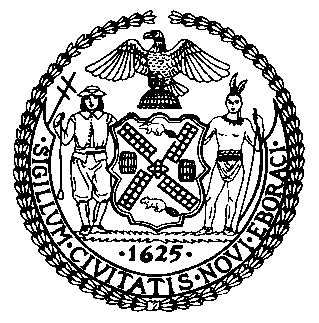 The Council of the City of New YorkFinance DivisionLatonia Mckinney, DirectorFiscal Impact StatementProposed Intro. No:  1724-ACommittee:  TransportationTitle: A Local Law to amend the administrative code of the city of New York, in relation to creating a demonstration program to use photographic evidence to impose liability on vehicle owners for passing a stopped school bus and providing for the repeal of such provision upon the expiration thereof Sponsors: Kallos, Rodriguez, Treyger, Holden, Ayala, Rivera, Brannan, Cornegy, Powers, Rosenthal, Van Bramer, Gennaro and DinowitzEffective FY22FY Succeeding Effective FY23Full Fiscal Impact FY23Revenues$0$0$0Expenditures$0$0$0Net$0$0$0